Фото №2.Вход  в здание.Центральный вход в школу.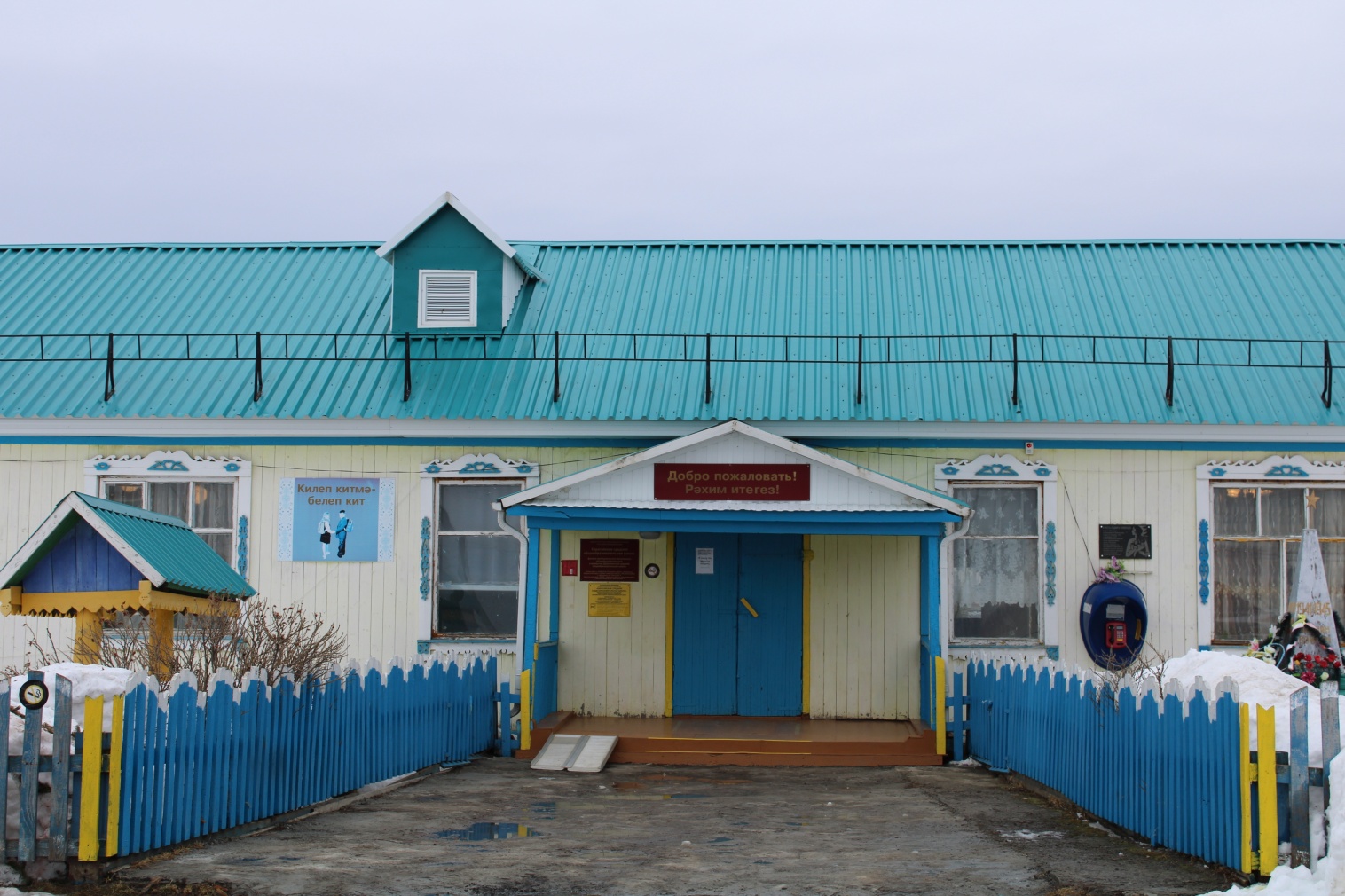 